    Verklaring inzake confidentialiteit Toegang stage- en doctoraatsstudenten tot het handgeschreven en/of elektronisch medisch dossier, met betrekking tot de bescherming van de privacy. Deze verklaring dient gedaan te worden door studenten en door iedere derde die meewerkt aan of hoofdonderzoeker is van een studie en gebruik zullen maken van het (handgeschreven) medisch dossier of elektronische patiëntgegevens (op de resultatenserver).Ondergetekende verklaart het volgende:Ik zal onder toezicht van de promotor of institutionele instantie toegang krijgen tot de patiëntendossiers voor screening, evaluatie, opvolging en mogelijks diagnosestelling.Ik zal, onder hetzelfde toezicht, het volledig elektronisch medisch dossier van de patiënt kunnen consulteren.Ik verbind mij ertoe toe om de regels opgelegd door de wetgeving inzake de bescherming van de persoonlijke levenssfeer nauwgezet na te leven. Bij overtreding hiervan voorziet de wet Bescherming Persoonsgegevens gebeurlijke strafrechtelijke sancties.Ik garandeer dat bij de verwerking van de bekomen gegevens alle vereiste voorzorgen in acht worden genomen in verband met de technische en organisatorische beveiliging van de data, zoals:Bij consultatie van elektronische dossiers wordt vermeld (gelogd) wie het dossier geanalyseerd heeft,De dossiers worden enkel bekeken in functie van de overeengekomen onderzoeks- en/of stagedoelstellingen,Enkel relevante gegevens zullen verwerkt worden en niet ter zake dienende gegevens worden niet geregistreerd,De verkregen gegevens zullen steeds geanonimiseerd of gecodeerd worden teneinde een schending van de geheimhoudingsplicht of de wet op de privacy te vermijden. Dit houdt in de praktijk in dat men naam, geboortedatum, enz… buiten beschouwing laat zodat het persoonlijke karakter verdwijnt van de medische gegevens.Ik zal de vertrouwelijkheid van alle informatie over patiënten en zorgverleners volledig garanderen en me tevens beschermen tegen het verlies van deze gegevens.Deze verplichtingen inzake privacy gelden niet enkel ten opzichte van loutere medische gegevens, maar ook ten aanzien van andere gegevens waar ik kennis van neem, zoals familiale gegevens en ook gegevens met betrekking tot interne organisatie en personeelsstructuur van het ziekenhuis.Ook louter mondelinge informatie waar ik kennis van neem, valt hieronder.Ik ben het ermee eens dat ook de emailcorrespondentie de intellectuele eigendom is van het ziekenhuis en enkel mag gebruikt worden in het kader van de studie-activiteiten.Bij het gebruik en verwerken van informatie zal ik steeds de richtlijnen van het ziekenhuis en mijn supervisor volgen.Door ondertekening verklaar ik mij akkoord met bovenstaande tekst en stel ik op geen enkel ogenblik misbruik te zullen maken van de toegang tot de medische dossiers van de patiënten en de overige vermelde informatie die ik ter beschikking krijg. Tevens verklaar ik me ermee akkoord dat het ziekenhuis controles uitvoert om eventueel misbruik uit te sluiten. Deze verklaring werd ondertekend te Genk op ………………….. (datum),door: ……………………………………. (naam en voornaam student), wonende te …………………………………………... (domicilieadres student).Handtekening student: 	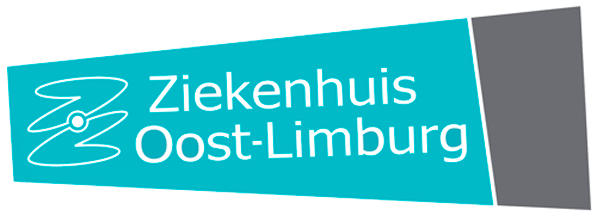 